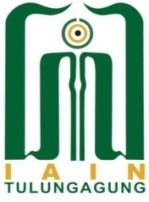 FORMULIR PENDAFTARAN PPL/MAGANG GELOMBANG IFAKULTAS EKONOMI DAN BISNIS ISLAMINSTITUT AGAMA ISLAM NEGERI TULUNGAGUNG TAHUN 2020________________________________________________________________NAMA		:_________________________________________NIM 			:_________________________________________JUR/KELAS	:____________________/____________________NO HP		:_________________________________________LEMBAGA PPL	:_________________________________________Tulungagung,…………….……2019(  					)Ceklist Kelengkapan :Fotocopy KHS semester 1 –terakhir			[      ]Fotokopi KRS/IRS semester terakhir			[      ]